Konfederace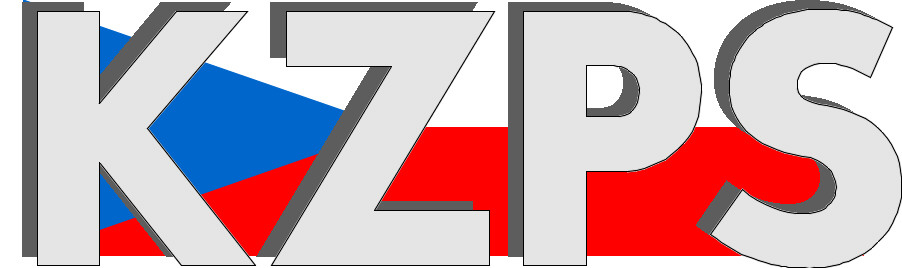 zaměstnavatelských a podnikatelských svazů ČR Sekretariát:	    	 Václavské nám. 21	               tel.: 222 324 985                   	 110 00 Praha 1		               fax: 224 109 374  	            	            mail: kzps@kzps.cz S t a n o v i s k o Konfederace zaměstnavatelských a podnikatelských svazů ČRk návrhu zákona o dalších úpravách poskytování ošetřovného 
v souvislosti s mimořádnými opatřeními při epidemii	V rámci mezirezortního připomínkového řízení jsme obdrželi uvedený návrh. K němu Konfederace zaměstnavatelských a podnikatelských svazů ČR (KZPS ČR) uplatňuje následující zásadní připomínku:V návaznosti na zaslaný návrh Konfederace zaměstnavatelských a podnikatelských svazů konstatuje, že tento se zabývá situací dětí zaměstnanců, rozšiřuje zvýšené ošetřovné i pro děti zaměstnanců na DPČ a DPP. Mimo pozornost však zůstávají OSVČ s účastí na nemocenském pojištění. Jejich děti by tak byly diskriminovány a bezdůvodně vyřazeny z pomoci poskytované státem. V návaznosti na výše uvedené navrhujeme, aby v dotčených ustanoveních návrhu byl pojem „zaměstnanec“ nahrazen pojmem „pracující s účastí na nemocenském pojištění“. Tato připomínka je zásadní..Kontaktní osoby:Jiří Víšek				e-mail:	jiri.visek@sppz.cz		mob:	603 435 695Dr. Jan Zikeš				e-mail:	zikes@kzps.cz			tel:	222 324 985V Praze dne 30. září 2021 										        Jan W i e s n e r		                                                                            			             prezident